Vsevolod Stalskiy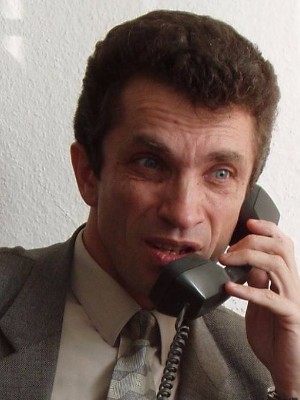 DOB: 23-OCT-1964 (58 years old)City: DniproBusiness trips: Ready forAddress: Apt.28, bldg 5-A, Vynnychenka.St.Cell phone: +380953454802E-mail: vstalskiy@i.uaSkype: vstalskiy64Work experienceWholesale Manager (sales of profiles, skirtings and floorings)07.2019 - 02.2022 (2 years 7 months)Luciano De Checchi profiles (wholesale B2B)Deputy Head of FX operations and correspondent accounts (back-office)07.2007 - 10.2017 (10 years 3 months)PJSB "VTB BANK" (finance, banking)Customer payments and Treasury settlements in foreign currencies, foreign payments.Deputy Head of International Payments Department.11.1993 - 06.2007 (13 years 7 months)CB «PrivatBank» (finance, banking)     Customer payments and Treasury settlements in foreign currencies, foreign payments.Director04.1992 - 10.1993 (1 year 6 months)Center for Youth Creativity Development  «Evrika» at Mechanics-and-Metallurgy College (education)Teaching students the basics in commerce and market drivers of economics.Head of Bureau for Foreign Economic Relations08.1991 - 03.1992 (7 months)Research and Development Institute for Ferrous Metallurgy Automation (automation of metallurgical plants)Organizing foreign co-operation of the Institute, elaboration of foreign contracts, preparation and control of cargo transportation documents (BOL, Certificates, Customs Declarations etc.), preparation of samples and specimens, Ads, marketing materials for participation in international exhibitions on plants’ automation; translation of reports for scientific symposia.Engineer 1-st category in Scientific Information Department02.1989 - 08.1992 (3 years 6 months)Research and Development Institute for Ferrous Metallurgy Automation (automation of metallurgical plants)Preparation of samples and specimens, ADs, marketing materials for participation in international exhibitions on plants’ automation; translation of reports for scientific symposia.Teacher of English. Supervisor of a Form.08.1988 - 02.1989 (6 months)Secondary school № 133 (Teaching English. Supervising a form).Trainee Translator and Interpreter05.1987 - 11.1987 (6 months)Metallurgical Combined Works in Alchevsk - former Kommunarsk (мetallurgy)Consecutive interpreting -  support of training students from Nigeria for engineering skills’ obtaining.  Engineers were trained for work at the newly built metallurgical plants in Ajaokuta, Nigeria.EducationHigher Education09.2000 - 06.2002Dnepropetrovsk  branch of The Ukrainian Academy for  Government Administration under auspices of the President of Ukraine, Project Management, tertiary qualification, Dnipro (former Dnipropetrovsk).University Degree09.1983 - 06.1988Dnepropetrovsk State University, Faculty of Roman and German philology, English Language and Literature, tertiary qualification, Dnipro (former Dnipropetrovsk).Extra Training1. Certificate -  Dresdner Bank AG held training – Foreign Payments (1994) (Kiev, - 2 days)2. Certificate – KPMG held training – Finance and Banking (1998) (Dnipropetrovsk, 1998 - 2 days)3. Certificate – SWIFT Training Certificate - Exceptions & investigations - ISO20022 (Kiev, 2010 - 1 day)SkillsComputerConfident user : MS Office, MS Excel, Internet, special banking software applications (ABS B2, ABS Scrooge, MSIT-EXIN, SWIFT).  1C accounting application.Streamlining business processes related to foreign payments – 25 years’ experience in banks.                                                   Promotion of wholesales B2B: expert with 2 years and 7 months’ experience.Translations En – Uk, En – Ru, Uk – En, Ru – En – 6 months’ experience on OneForm platform (ISAAC projects), and I accomplished some translations since 2016 for several customers.LanguagesEnglish — B2Russian – nativeUkrainian - native